Общество с ограниченной ответственностью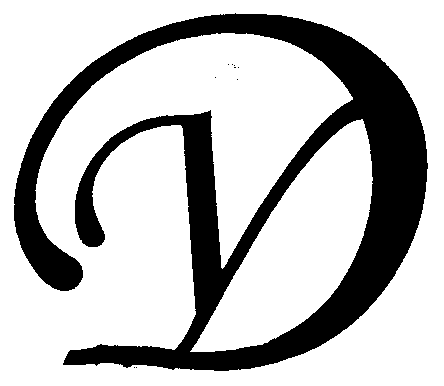 Управляющая организация «Умный дом»Россия, Тверская область, г.Удомля, пр.Курчатова, д.10а, пом.9, тел./факс: (48255) 52571, 54074 моб.тел.: +79157199560,  интернет-сайт: www.udom-lya.ru, e-mail: upravdom@udom-lya.ru, kvplata@udom-lya.ruСведения о расходах по отдельным статьям затрат за год: - управление многоквартирным домом, - вывоз ТБО, - ремонтная служба управляющей организации, - содержание, текущий ремонт и аварийное обслуживание сетей отопления, водопровода, канализации, ливнестоков,- содержание, текущий ремонт и аварийное обслуживание электрических сетей, - ремонт и обслуживание лифтового хозяйства,размещены на официальном сайте управляющей организации www.udom-lya.ru.Сведения о расходах, понесенных в связи с оказанием услуг по управлению многоквартирным домом по ул.Луговая-2аСведения о расходах, понесенных в связи с оказанием услуг по управлению многоквартирным домом по ул.Луговая-2аСведения о расходах, понесенных в связи с оказанием услуг по управлению многоквартирным домом по ул.Луговая-2аПериод: январь - сентябрь 2013 годаПериод: январь - сентябрь 2013 годаПериод: январь - сентябрь 2013 годаНаименование работ (услуг)Расходы (руб.)Расходы (руб./кв.м.)Общая площадь помещений в доме (кв.м.)4 495,93Вывоз ТБО43 254,991,07  Ремонт и обслуживание лифтового хозяйства102 095,182,52  Ежегодное техническое освидетельствование8 000,00Содержание и текущий ремонт лифта94 095,18Содержание и текущий ремонт инженерных сетей182 019,304,50  Отопление, водопровод, канализация, ливнестоки (содержание, текущий ремонт и аварийное обслуживание)137 390,38Электрические сети (содержание, текущий ремонт и аварийное обслуживание)38 149,04Диспетчерское обслуживание6 479,88Содержание помещений общего пользования и уборка земельного участка129 927,783,21  Благоустройство территории, ремонт МАФ724,91Вывоз КГО1 862,77Уборка мест общего пользования и придомовой территории127 340,10Текущий ремонт общей собственности120 556,812,98  Прочие ремонтные работы (ремонтная служба управляющей организации)20 783,55Ремонт кровли (83 кв.м.)23 838,45Ремонт межпанельных швов (97 пог.м)33 950,00Ремонт подъездов, крылец (подъезд №1)41 984,81Управление многоквартирным домом88 614,782,19  НДС22 254,850,55  Итого688 723,6917,02  Информация о балансе денежных средств по статье "Содержание и текущий ремонт"Информация о балансе денежных средств по статье "Содержание и текущий ремонт"Информация о балансе денежных средств по статье "Содержание и текущий ремонт"НачисленоИзрасходовано управляющей организациейЗа 2010 год, в том числе:845 059,67815 877,82  за содержание и текущий ремонт827 021,96за утилизацию ТБО18 037,71За 2011 год, в том числе:843 566,37850 895,77  за содержание и текущий ремонт825 822,48за утилизацию ТБО17 743,89За 2012 года, в том числе:841 758,28831 301,97  за содержание и текущий ремонт824 060,67за утилизацию ТБО17 697,61За 9 месяцев 2013 года, в том числе:631 448,81688 723,69  за содержание и текущий ремонт618 473,06за утилизацию ТБО12 975,75Просроченная задолженность по оплате за жилое помещение на 31.10.2013г.-36 656,47 